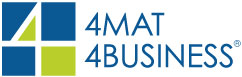 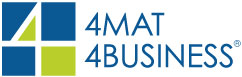 Training Strengths Inventory ProfileKariFeb 17 2015Introduction to the Training Style InventoryThis profile is designed to help you understand your 4MAT Training Style Inventory (TRSI) results. Based on your responses, the TRSI assessment generates results to identify your score in four primary training strengths. Your Training Style represents your preference in four key training roles:  facilitator, presenter, coach and evaluator.Your Training Style Inventory ResultsYour Highest Strength: 2 Your Least Preferred Quadrant: 4Visit your TRSI results page to print your Training Strengths Graph.Sample 4MAT Training Style Inventory Results GraphYour TRSI results are indicated by the four numbers which correlate to the four training style approaches. You receive a score in each of the four training styles on a scale of 0-36. In the example above, this individual has a high strength in 1 (Facilitator) and a secondary strength in 2 (Presenter). The weakest focus is on 3 (Coach). Your graph which shows your level of preference for each of the four roles on a scale of 1-36.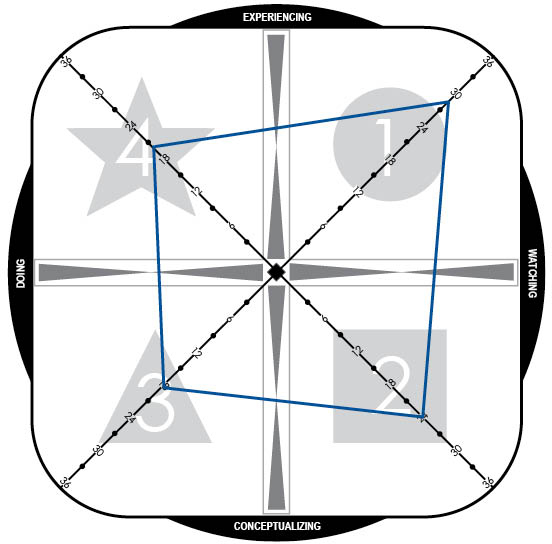 The Four Training StylesThe visual below provides an overview of all four of the 4MAT Training Styles. You will find more information on the strengths of each style in the following pages.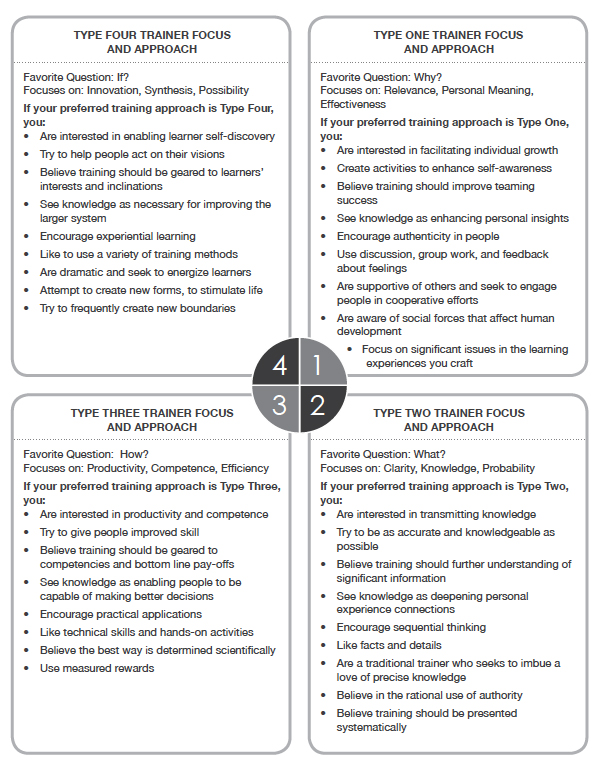 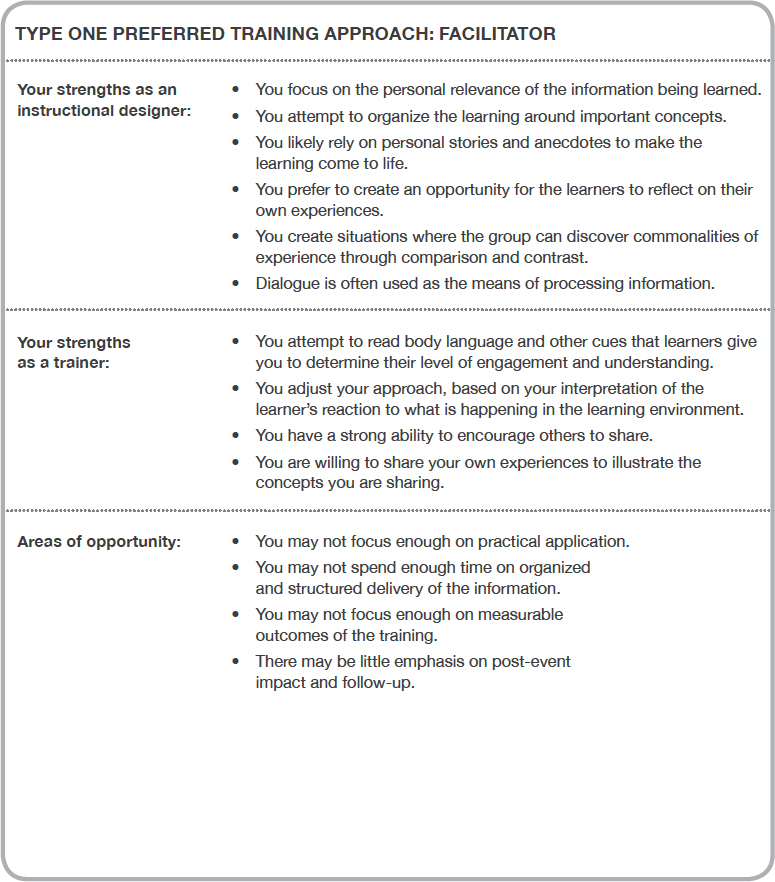 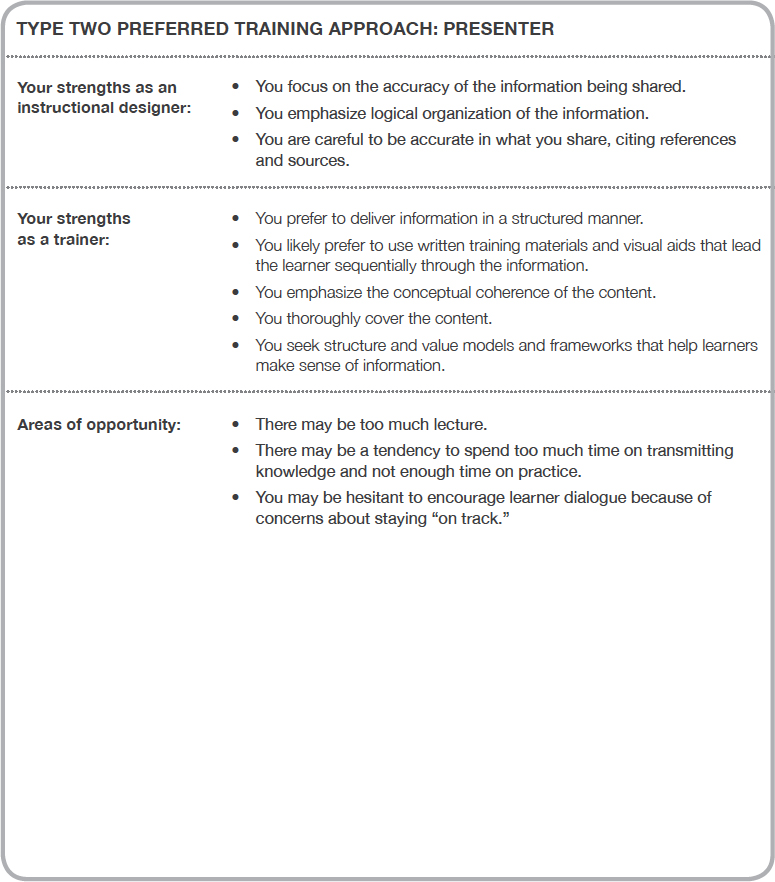 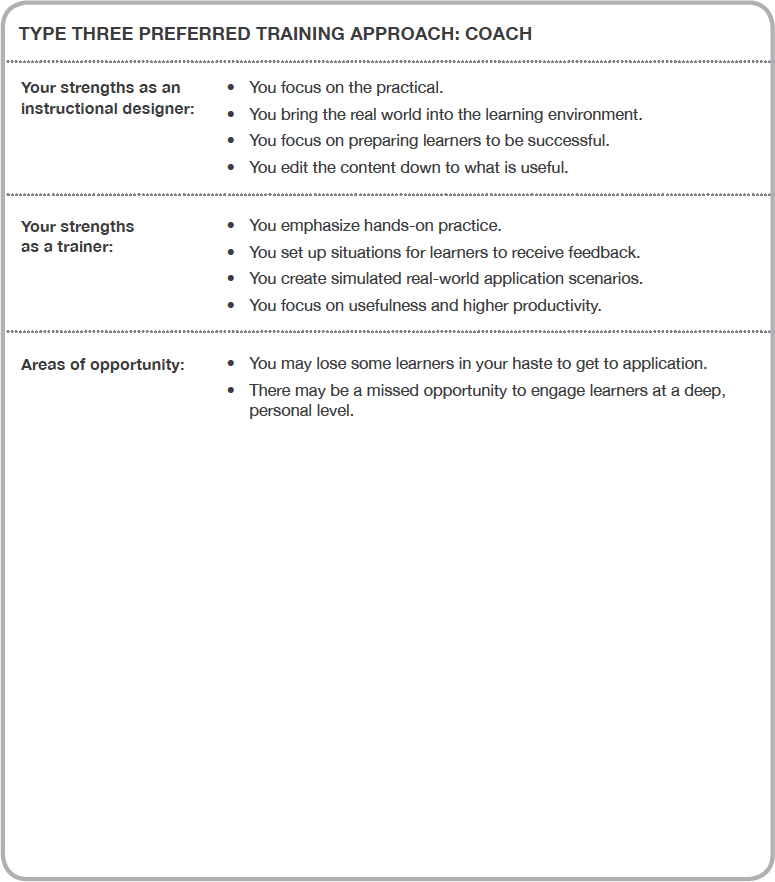 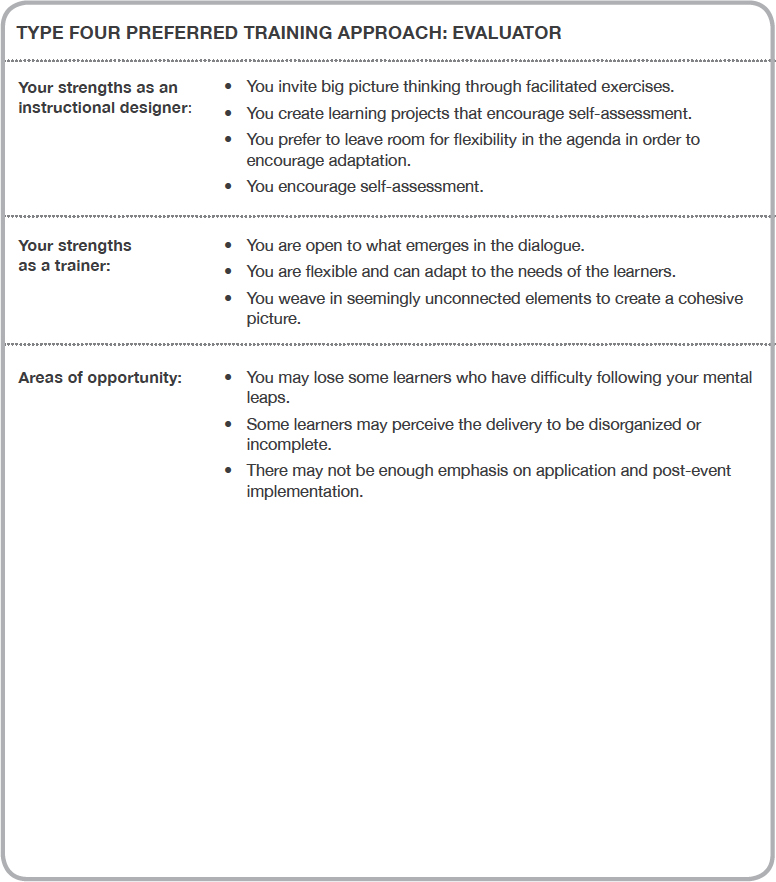 The 4MAT Learning StylesLearning style refers to the part of the learning cycle that you enjoy the most. It is the way that you prefer to experience and process information. You may find that your learning style and training style are different. The four primary learning styles are referred to as 1, 2, 3, 4.  While each of us has learning style preferences, we all move through the entire learning cycle. Here is an overview of the 4MAT Learning Styles descriptions: Your training approach naturally appeals to some learning styles more than others. We will explore how each style reacts to each training style approach.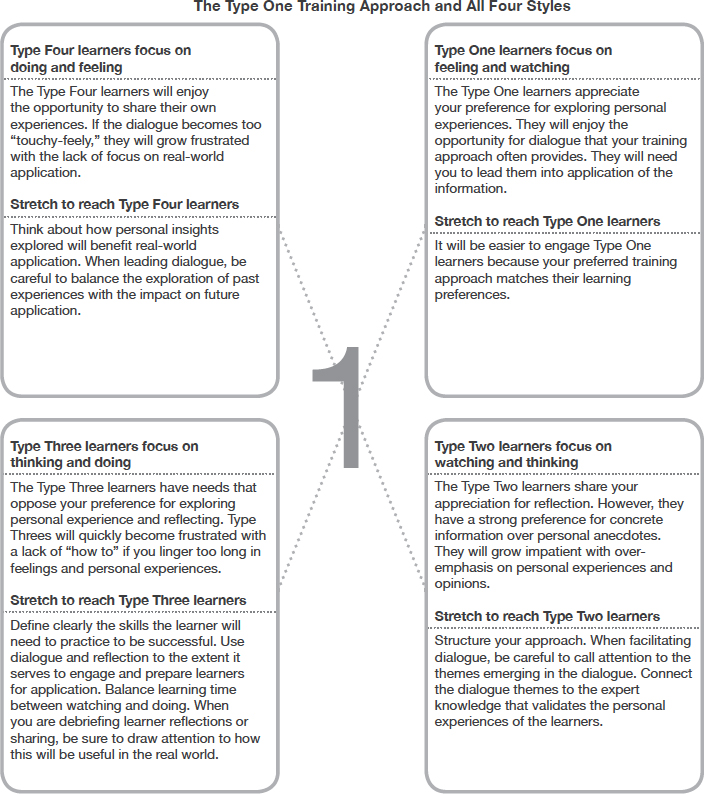 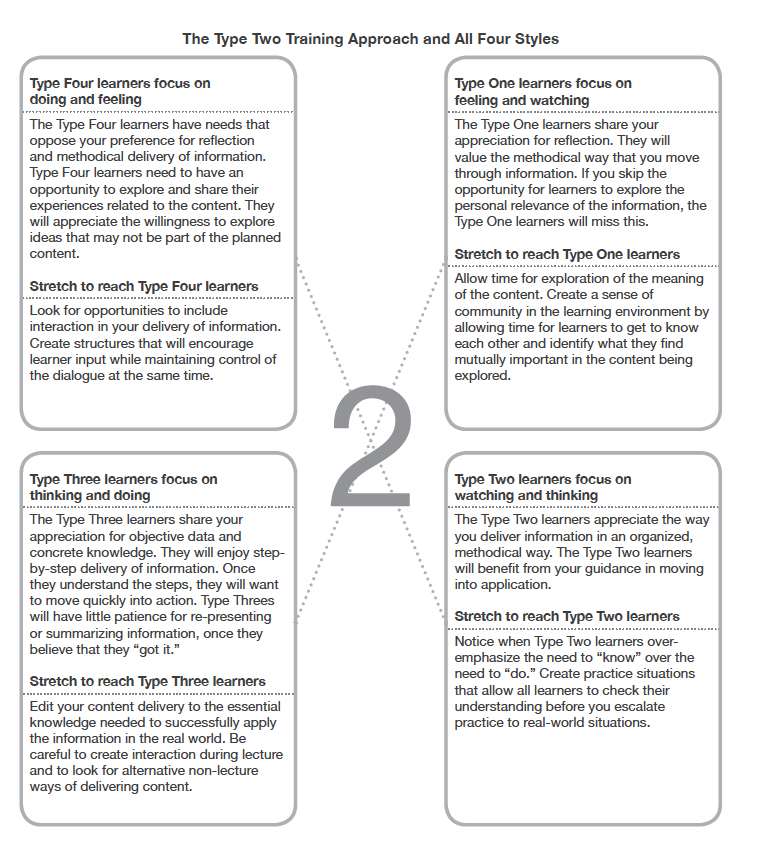 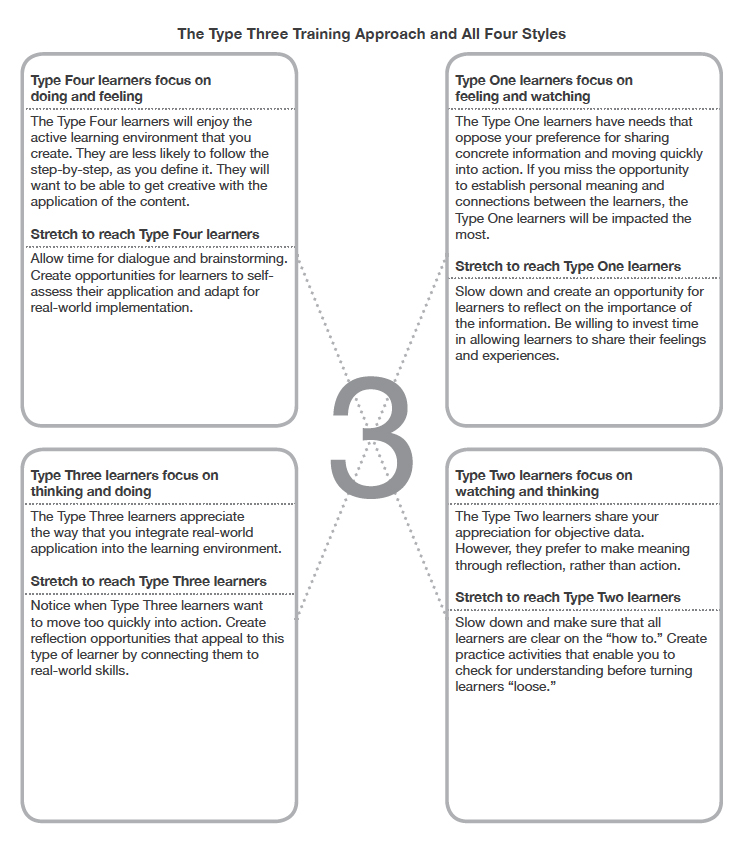 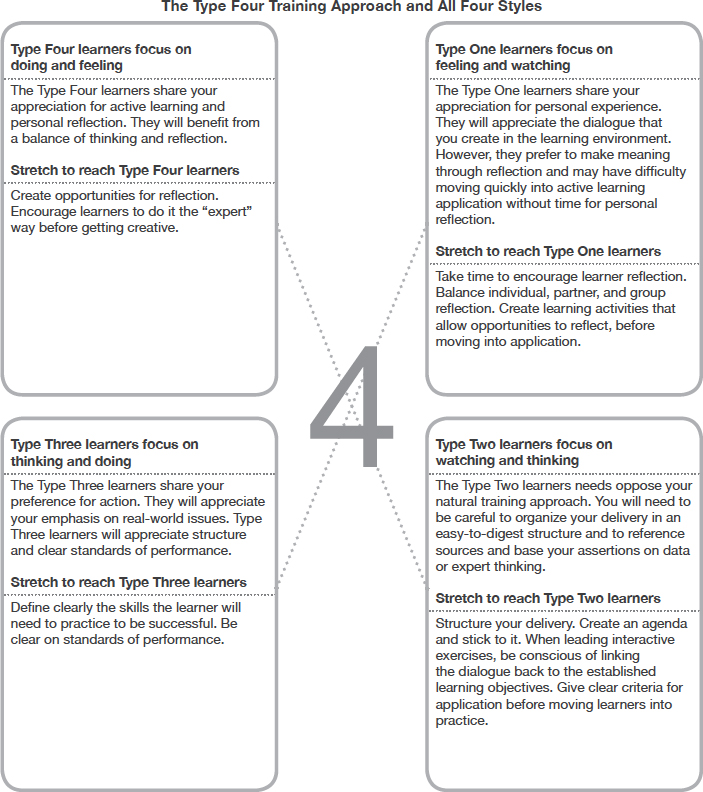 Skill Development Strategies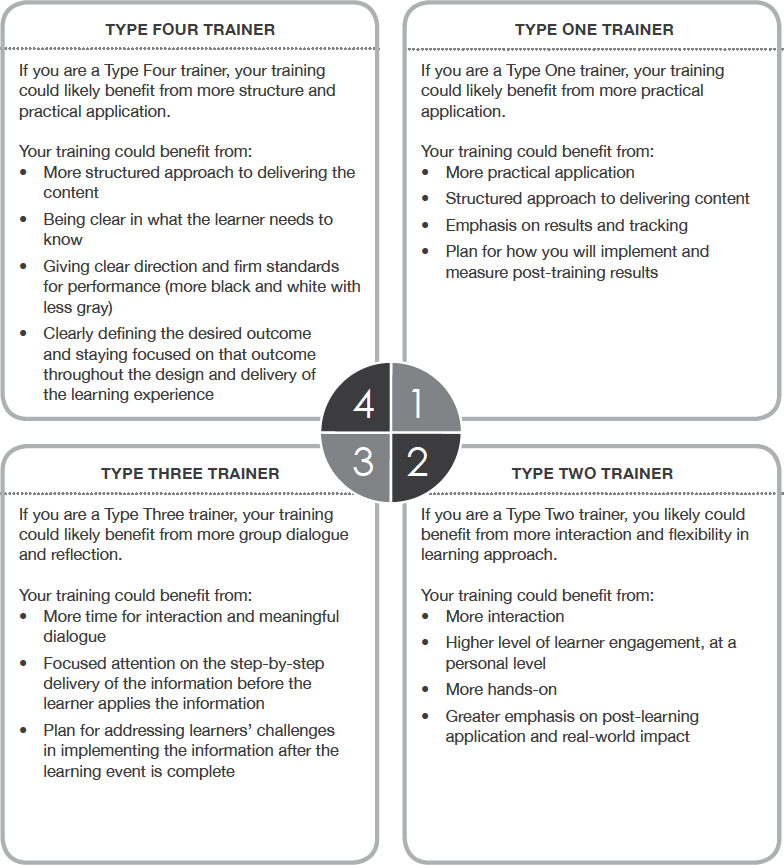 Next Steps/Learn MoreStep 1 Identify Your StrengthsYou have discovered your Training Style Strengths. You can also take the Learning Type Measure to identify your strengths in taking in and making meaning of new information. You will discover your thinking strengths along with how they show up in your role as a trainer, leader, parent, and more.Step 2 Start With The FundamentalsEngage, The Trainer Guide to Learning Styles explores how to build on your natural training strengths and build skill in weaker areas. Complete the Reflect and Act sections at the end of each chapter. If you work with a team of learning professionals, create a book study group and review each chapter together. You will find a book study guide on the companion site for Engage at www.trainers-guide-to-learning-styles.com.Step 3 Invest In YourselfTake time to explore the companion site to Engage, where you will find downloadable resources and FREE web events focused on applying the strategies shared. Some of what you will find:Free web events and advanced course scheduleVideosDownloadable toolsStep 4 Continue To Grow Your SkillJoin learning expert Jeanine ONeill-Blackwell and the 4MAT team in an advanced live orweb-based course to practice, apply, and master the application of 4MAT to training design and delivery. We can come to you, or you can join one of our open courses. Grow and expand your skill by becoming certified to lead one or all of the 4MAT course offerings within your organization.Some of our courses include:Advanced Instructional Design4MAT 4Leadership4MAT 4CoachingLeading the Needs Analysis Process4MAT 4TeamsVisit www.4mat4business.comType 4: Dynamic Learners Seeks hidden possibilitiesNeeds to know what can be done with thingsLearns by trial-and-error, self-discoveryEnriches realityAdaptable to change and relish itEnjoys variety and excels in being flexibleRisk-takersOften reaches conclusions without logicStrength: action, carrying out plans
Goals: to make things happen
Favorite question: What if? Type 1: Imaginative Learners Seeks meaningNeeds to be personally involvedLearns by listening and sharing ideasAbsorbs realityInterested in people and cultureFunctions through social interactionIdea peopleStrength: innovating and imagination
Goals: self-involvement in important issues, bringing unity to diversity
Favorite question: Why? Type 3: Common Sense LearnersSeeks usabilityNeeds to know how things workLearns by testing theories using practical methodsEdits realityUses factual data to build conceptsEnjoys hands-on experiences and problem solvingNeeds Ã¢ÂÅreal-lifeÃ¢ÂÂ correlationStrength: practical application of ideas
Goals: bringing their view of the present into line with the future
Favorite question: How? Type 2: Analytic Learners Seeks and examines the factsNeeds to know what the experts thinkForms realityInterested in ideas and conceptsCritiques information, collects dataThorough and industriousEnjoys the traditional classroomFunction by adapting to expertsStrength: creating concepts and models
Goals: self-satisfaction and intellectual recognition
Favorite question: What?